Årsmelding 2020NMSU Innlandet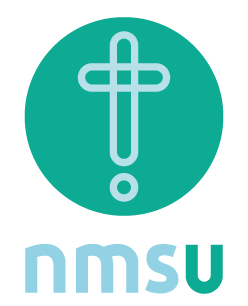 1.0 RegionrådetRegionrådet er den regionale forankringen i NMSU sin demokratiske struktur. Innlandet hadde de 30 saker i løpet av året der vi har tatt opp og diskutert alt av aktivitet vi har i Innlandet. Vi er takknemlige for innsatsen regionrådet legger ned!  Regionrådet i Innlandet hadde i 2020 disse medlemmene:2.0 UCAMPLeir utgjør en betydelig del av aktiviteten i regionen og arrangeres på NMS leirstedet Camp Sjusjøen, Mesnali.  På grunn av Koronasituasjonen har de fleste leiren blitt avlyst. Vi fikk hatt en lederhelg i høst, som ble et stort lyspunkt for ungdommene i område! Det har allikevel vært flere frivillige engasjert i leirene før de ble avlyst. Leir er noe av det viktigste vi gjør som organisasjon, og vi er helt avhengige av å ha med oss frivillige for å kunne gjennomføre. Uten alle dere frivillige lederne kunne vi ikke hatt leir. Så: TUSEN TAKK for innsatsen!NMSU Hedmark og Oppland har i løpet av 2020 arrangert og gjennomført disse leirene for barn og unge:3.0 Menighet/SamarbeidNMSU ønsker å være en naturlig samarbeidspartner med menigheter i Den Norske Kirke, og i region Innlandet er det noen eksempler på slike samarbeid. Vi har et samarbeidsforum for barne- og ungdomsorganisasjoner i Hamar bispedømmet. Gjennom samarbeid med HEKTA får vi også mulighet til å komme i kontakt med en rekke menigheter i Den norske kirke. I tillegg arrangerer vi i samarbeid med menigheter Uteam-turer til forskjellige land i Europa. I NMSUs strategi er samarbeid med menigheter i Den norske kirke (Dnk) et viktig satsningsområde. Konseptene Ukid (Kirkemiddag), Uteam menighet, Ucamp og Ledertrening er alle tenkt at kan brukes i, for og sammen med menigheter. Vi har kommet et stykke på vei med noe av dette, men vi har fortsatt en lang vei å gå. Men strategisk jobbing for et tettere samarbeid med Dnk tar tid.4.0 Lokallag og medlemstallI NMSU finnes det to typer medlemskap; enkeltmedlem og lokallagsmedlem. Enkeltmedlemmene er direkte medlem i organisasjonen og består i hovedsak av personer over 13 år. Når det gjelder lokallagsmedlemmene så er det lokallaget som er medlem i NMSU, ikke enkeltpersoner. Enkeltmedlemmer:
I 2020 var det 2 enkeltmedlemmer i region InnlandetLokallag:
Lokallag som er innmeldt i NMSU kvalifiserer for støtte som beregnes utfra antallet tellende medlemmer under 26 år. For å være et tellende medlem må klubben ha tatt inn minimum kr 50,- i medlemsavgift. Gjennom lokallagene er vi med å tilby barn og unge et kontinuerlig arbeid rundt omkring i regionen. TUSEN TAKK til dere som trofast står på uke etter uke, år etter år! 
SUM:
For 2020 har vi 2 enkeltmedlemmer og 38 lokallagsmedlemmer.5.0 UTEAMUteam er ett av konseptene vi har i NMSU. Der sender vi grupper på tur til ett av våre samarbeidsprosjekter i Europa.  I 2020 har vi dessverre ikke fått hatt noen UTEAM-turer på grunn av Koronarestriksjonene som begrenser reiser til utland.6.0 AnsatteI 2020 ble det litt endring på ansattsiden i Region Innlandet, men også NMSU generelt. Petter Berg ble ansatt februar 2020 som Barne- og ungdomskonsulent for region Innlandet. Planen var at han skulle jobbe 30% våren, og begynne i 100% fra august. På grunn av Koronapandemien ble store deler av ansatte i NMSU permittert på våren. Både Emil Buxrud og Petter Berg ble permitterte for en periode. Heldigvis var alle tilbake 2. august 2020! ÅrNavnRolleFra 2019-2021 Marit Martinsen  Fra 2019-2021 Ida Sofie Ringsbu Fra 2019-2021 Marit Stave  Regionrådsleder Fra 2020-2022Eivind HovdenFra 2020-2022 Åsmund Dannemark Landsstyrets representant.  LeirDatoAntall ledereAntall deltagereMerknad (inkl. i leder tall)Tall 2019Tall 2018Tall 2017PåsketenleirAvlyst0017+5115 + 6519 + 36Vår og FugleleirAvlsyt0012+489 + 705 + 76KorleirAvlystAvlyst3 + 53Lederhelg15-17 Oktober529Petter BergAvlyst4 + 154 + 14NyttårsleirAvlsyt0013+4915 + 8016 + 73SUM52942+14844 + 19044 + 199Lokallag/enkeltmedlemmerAntallHold fast – Er et aktivt lokallag, men fikk ikke registrert medlemmene for 2020Mesnali Barnekor – 13 medlemmer, de er aktive og ønsker å bli flere ved skolestart!13 medlemmerULV lokallag Vestre Toten – Har vært lokallag tidligere, men er nede for øyeblikket. Videreføring av lokallaget er i prosess og vi har samarbeid med menigheter i Vestre Toten. Ingen medlemmerVårsol barneforening 25 medlemmerHvemStillingStillingsstørrelsePetter BergB/U-konsulent100%Emil BuxrudTeamleder øst25%